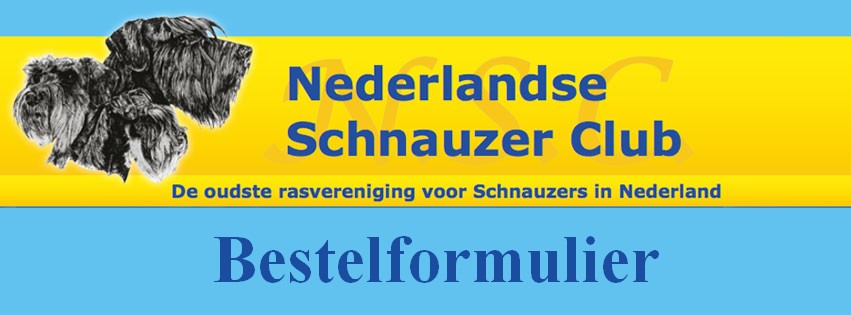 Theedoeken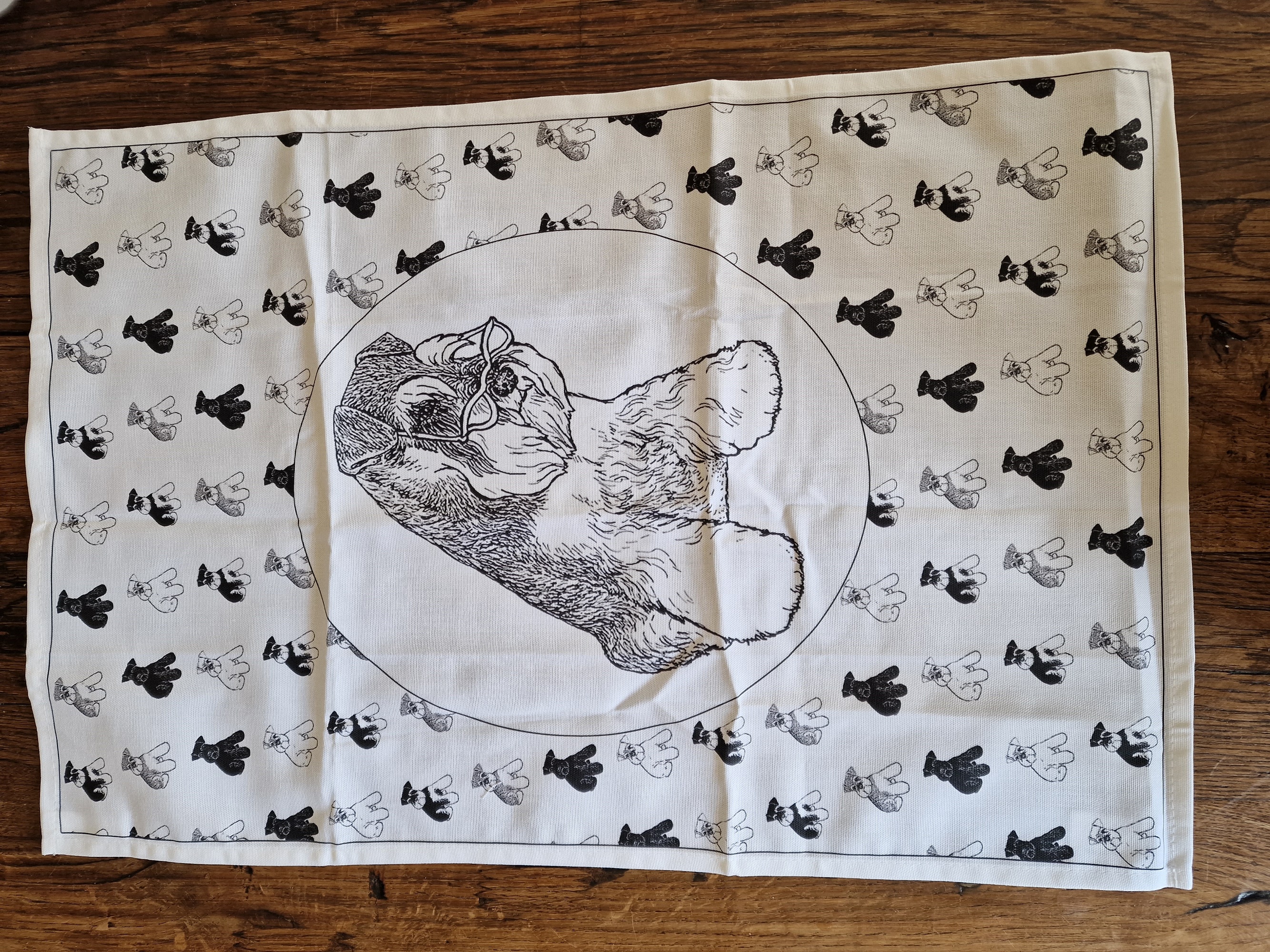 				Theedoek € 10.000  Verzendkosten NL		á	€  3.50 (bij 1 stuk, bij meerdere verzendkosten op aanvraag)
0  Verzendkosten B / D	á	€  5.50 (bij 1 stuk, bij meerdere verzendkosten op aanvraag)Aantal ....... Naam:Adres:Postcode:Woonplaats:Email:Ik maak € .......  over op rekeningnummer: NL41ABNA0513911642 t.a.v. Nederlandse Schnauzer ClubZodra het bedrag bij onze penningmeester binnen is wordt het artikel verstuurd!(graag invullen en mailen naar penningmeester@schnauzer.nl).